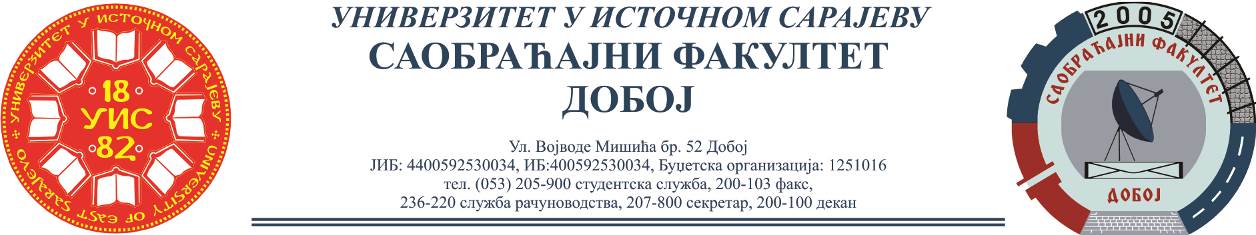 REZULTATI ISPITA IZ PREDMETA LOGISTIKA U SAOBRAĆAJU,ODRŽANOG 24.10.2022.Ispit su položili:Za položeni ispit neophodno je ostvariti minimalno 26 bodova.Usmeni dio ispita će se održati u srijedu 26.10.2022., sa početkom u 09:00, sala 15.Dr Marko Vasiljević, redovni profesorRed.br.Ime i prezimeBr.indeksaUkupno(max 50)1.Stefan Kosijer1544/20262.Danijel Popović1525/20263.Mehinović Amer1341/1826